Рассмотрев  итоги работы жюри смотра-конкурса фотографий о красоте педагогической профессии,  президиум Саратовской областной организации Профессионального союза работников народного образования и науки РФ отмечает большую активность  профсоюзных организаций образовательных организаций области, членов Профсоюза, представивших свои фотоработы  о профессиях воспитатель, преподаватель (СПО), учитель.  Участниками фотоконкурса о профессии воспитателя стало 28 территориальных организаций (177 авторов), о профессии преподавателя 4 учреждения среднего профессионального образования (3 автора) , о профессии учителя  16 территориальных организаций (49 авторов).Не приняли участия в смотре фотографий Аркадакская, Балтайская, Воскресенская, Лысогорская, Новобурасская, Новоузенская, Романовская, Самойловская, Советская, Турковская территориальные организации.Президиум Саратовской областной организации Профессионального союза работников народного образования и науки РФ постановляет:1.Признать победителями  конкурса фотографий о красоте педагогической профессии, премировать в размере 3 тысяч рублей:в номинации «Учитель в кадре» - Панову Ирину Анатольевну, учителя начальных классов, председателя первичной профсоюзной организации МОУ «СОШ №2 г.Пугачева;в номинации «Преподаватель СПО в кадре» - Кочкурову Светлану Федоровну, преподавателя математики ГАПОУ СО «Саратовский химико-технологический техникум»;в номинации «Воспитатель в кадре» - творческую группу МДОУ «Детский сад №34 «Василек-1» г.Ершова Саратовской области».2.Признать лауреатами конкурса фотографий о красоте педагогической профессии и наградить памятными призами и Дипломами лауреатов  конкурса участников по номинациям:Воспитатель в кадре:Антонова Е.Ф, воспитатель  МДОУ детский сад «Сказка р.п.Дергачи Саратовской области;Авдеева Ксения Васильевна, заведующий  МАДОУ детского сада «Светлячок» г.Хв Исаева Елена Александровна, воспитатель МДОУ «Детский сад п. Пробуждение» Энгельсского муниципального района;Лебедева Алла Ивановна, заведующий  МДОУ «Детский сад комбинированного вида № 8 «Ягодка» г.Саратова;Назарова Вера Викторовна, воспитатель МДОУ Вольского муниципального района «Детский сад комбинированного вида №1 «Ласточка»;Салина Наталья Викторовна, музыкальный руководитель  1 категории, председатель первичной профсоюзной организации МБДОУ «Детский сад «Колосок» с.Хватовка Базарно-Карабулакского района.Преподаватель СПО в кадре:Куликова Елизавета, студентка 3 курса ГАПОУ  СО «Саратовский областной химико-технологический  техникум»;  Шевченко Светлана Владимировна, председатель первичной профсоюзной организации, руководитель физического воспитания ГБПОУ  СО «Краснопартизанский политехнический лицей». Учитель в кадре:Айтмухамбетова Айганым Шайдуловна, педагог дополнительного образования МОУ «СОШ п. Первомайский» Дергачевского района;Ефимова Наталья Николаевна, учитель начальных классов МБОУ «ООШ №7 ст.Паницкая» Красноармейского района  Саратовской области;Трофименко Оксана Валерьевна, учитель начальных классов, председатель первичной профсоюзной организации МАОУ «Гимназия №3» Фрунзенского района г.Саратова;Мотолыгина Светлана Федоровна, учитель филиала МБОУ «СОШ с.Липовка» в с.Большая Чечуйка Базарно- Карабулакского муниципального района Саратовской области;Поликанов Сергей Николаевич, председатель первичной профсоюзной организации СОШ № 1 Фрунзенского района г. СаратоваШершнева Татьяна Вячеславовна, учитель физической культуры МОУ СОШ № 3 г.Балашова.3.Рекомендовать председателям территориальных, первичных профсоюзных организаций:3.1. в работе по мотивации профсоюзного членства шире использовать возможности  искусства фотографии для повышения престижа педагогического труда;3.2. привлекать педагогов и работников учреждений, занимающихся фотографированием на любительском или профессиональном уровне,  к освещению деятельности профсоюзных организаций в стенной печати, на официальных сайтах, в социальных сетях  и средствах массовой информации, привлекать их к деятельности  информационных комиссий и редколлегий;3.3. провести  в 2023 году  конкурсы фотографий  о профессиях работников обслуживающего персонала, создающих условия для творческой деятельности педагогов. 4.Выразить благодарность  членам жюри Камышенковой Е.А., дизайнеру Издательского центра ГАОУ ДПО «СОИРО», Корж А.А., специалисту сектора СМИ управления медиакоммуникаций   СГУ имени Н.Г.Чернышевского за активное участие в проведении  конкурса фотографий о красоте педагогической профессии.5.Аппарату комитета Саратовской областной организации Профсоюза подготовить предложения по подготовке фотоальбома и настенного календаря на 2023 год – Год педагога и наставника.6.Продлить конкурс о красоте педагогической профессии в номинации «Преподаватель высшего образования в кадре» до 19 ноября 2022 года. 7.Внести дополнения в п. 1.3 Положения о смотре фотографий  о красоте педагогической профессии следующего содержания:«Педагог дополнительного образования в кадре» - фотографии, которые наиболее точно отражают сферу профессиональной деятельности педагогов дополнительного образования, представляются до 10 апреля 2023 года;«Руководитель образовательной организации в кадре» - фотографии, отражающие деятельность социальных партнёров  - работодателей,  представляются к  срокам проведения областного конкурса «Лучший социальный партнёр». 8.Контроль за  выполнением данного постановления возложить на заместителей председателя Попову Г.Н. и  Шкитину М.В.Председатель                                                                                    Н.Н.Тимофеев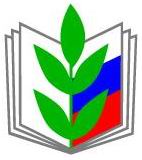 ПРОФЕССИОНАЛЬНЫЙ СОЮЗ РАБОТНИКОВ НАРОДНОГО ОБРАЗОВАНИЯ И НАУКИ РОССИЙСКОЙ ФЕДЕРАЦИИСАРАТОВСКАЯ ОБЛАСТНАЯ ОРГАНИЗАЦИЯ ПРОФЕССИОНАЛЬНОГО СОЮЗА РАБОТНИКОВ НАРОДНОГО ОБРАЗОВАНИЯ И НАУКИ РОССИЙСКОЙ ФЕДЕРАЦИИ(САРАТОВСКАЯ ОБЛАСТНАЯ ОРГАНИЗАЦИЯ «ОБЩЕРОССИЙСКОГО ПРОФСОЮЗА ОБРАЗОВАНИЯ»)ПРЕЗИДИУМПОСТАНОВЛЕНИЕПРОФЕССИОНАЛЬНЫЙ СОЮЗ РАБОТНИКОВ НАРОДНОГО ОБРАЗОВАНИЯ И НАУКИ РОССИЙСКОЙ ФЕДЕРАЦИИСАРАТОВСКАЯ ОБЛАСТНАЯ ОРГАНИЗАЦИЯ ПРОФЕССИОНАЛЬНОГО СОЮЗА РАБОТНИКОВ НАРОДНОГО ОБРАЗОВАНИЯ И НАУКИ РОССИЙСКОЙ ФЕДЕРАЦИИ(САРАТОВСКАЯ ОБЛАСТНАЯ ОРГАНИЗАЦИЯ «ОБЩЕРОССИЙСКОГО ПРОФСОЮЗА ОБРАЗОВАНИЯ»)ПРЕЗИДИУМПОСТАНОВЛЕНИЕПРОФЕССИОНАЛЬНЫЙ СОЮЗ РАБОТНИКОВ НАРОДНОГО ОБРАЗОВАНИЯ И НАУКИ РОССИЙСКОЙ ФЕДЕРАЦИИСАРАТОВСКАЯ ОБЛАСТНАЯ ОРГАНИЗАЦИЯ ПРОФЕССИОНАЛЬНОГО СОЮЗА РАБОТНИКОВ НАРОДНОГО ОБРАЗОВАНИЯ И НАУКИ РОССИЙСКОЙ ФЕДЕРАЦИИ(САРАТОВСКАЯ ОБЛАСТНАЯ ОРГАНИЗАЦИЯ «ОБЩЕРОССИЙСКОГО ПРОФСОЮЗА ОБРАЗОВАНИЯ»)ПРЕЗИДИУМПОСТАНОВЛЕНИЕПРОФЕССИОНАЛЬНЫЙ СОЮЗ РАБОТНИКОВ НАРОДНОГО ОБРАЗОВАНИЯ И НАУКИ РОССИЙСКОЙ ФЕДЕРАЦИИСАРАТОВСКАЯ ОБЛАСТНАЯ ОРГАНИЗАЦИЯ ПРОФЕССИОНАЛЬНОГО СОЮЗА РАБОТНИКОВ НАРОДНОГО ОБРАЗОВАНИЯ И НАУКИ РОССИЙСКОЙ ФЕДЕРАЦИИ(САРАТОВСКАЯ ОБЛАСТНАЯ ОРГАНИЗАЦИЯ «ОБЩЕРОССИЙСКОГО ПРОФСОЮЗА ОБРАЗОВАНИЯ»)ПРЕЗИДИУМПОСТАНОВЛЕНИЕ
«25» октября 2022 г.
г. Саратов
г. Саратов
№ 19Об итогах смотра фотографий о красотепедагогической профессииОб итогах смотра фотографий о красотепедагогической профессии